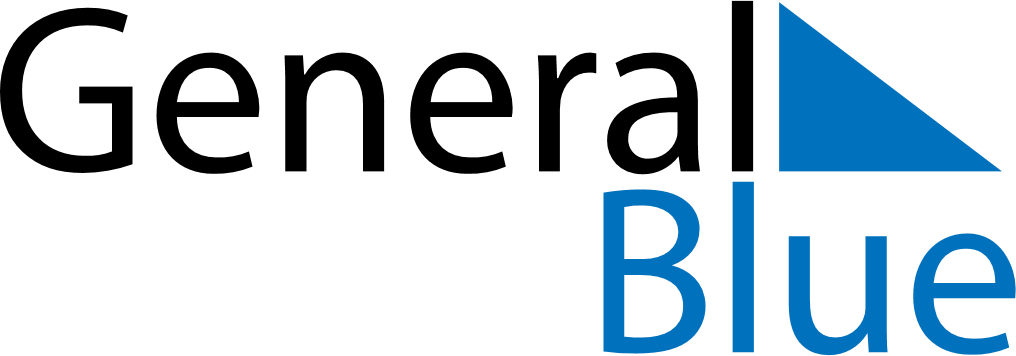 February 2023February 2023February 2023CuracaoCuracaoSUNMONTUEWEDTHUFRISAT12345678910111213141516171819202122232425Carnival Monday262728